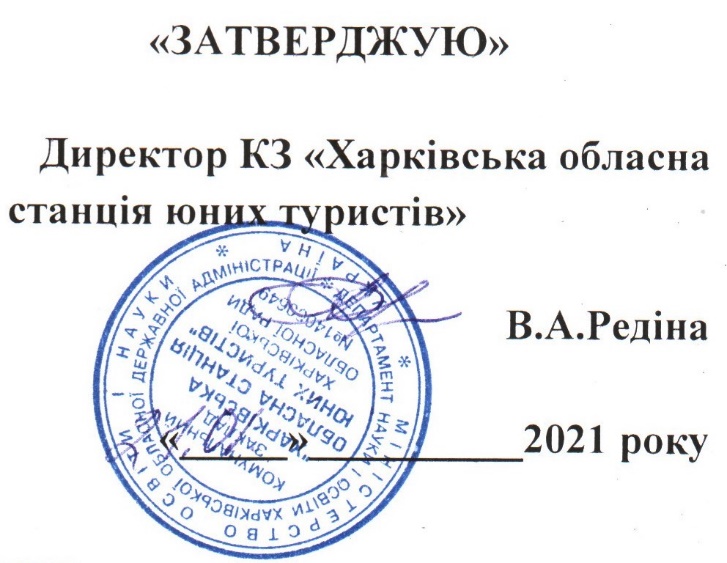 Очки в особисто-командному виді змагань зі спортивного орієнтування нараховуються в залежності від кількості учасників у кожній групі: Місцеочки13022732542352262172081991810171116121513141413151216111710189198207216225234243252261271